ИНФОРМАЦИОННАЯ ЛЕНТА от 21 августа 2020 годаНовое в законодательстве, часто задаваемые вопросы в Центр оперативного консультированияИНФОРМАЦИОННАЯ ЛЕНТА от 21 августа 2020 годаНовое в законодательстве, часто задаваемые вопросы в Центр оперативного консультированияИНФОРМАЦИОННАЯ ЛЕНТА от 21 августа 2020 годаНовое в законодательстве, часто задаваемые вопросы в Центр оперативного консультированияИНФОРМАЦИОННАЯ ЛЕНТА от 21 августа 2020 годаНовое в законодательстве, часто задаваемые вопросы в Центр оперативного консультированияИНФОРМАЦИОННАЯ ЛЕНТА от 21 августа 2020 годаНовое в законодательстве, часто задаваемые вопросы в Центр оперативного консультированияИНФОРМАЦИОННАЯ ЛЕНТА от 21 августа 2020 годаНовое в законодательстве, часто задаваемые вопросы в Центр оперативного консультированияБУХГАЛТЕРУБУХГАЛТЕРУБУХГАЛТЕРУБУХГАЛТЕРУБУХГАЛТЕРУБУХГАЛТЕРУПриказ ФНС России от 16.07.2020 N ЕД-7-2/448@С 30 августа 2020 года действует обновленный единый порядок направления и получения налоговых документов в электронном виде С 30 августа 2020 года действует обновленный единый порядок направления и получения налоговых документов в электронном виде Риски: проверять поступление электронных документов нужно не реже раза в сутки.Возможности: направлять электронные документы можно в формате отсканированного бумажного документа с сохранением его реквизитов по формату ФНС.Приказом ФНС России от 16.07.2020 N ЕД-7-2/448@ утвержден Порядок направления и получения документов, предусмотренных НК РФ и используемых налоговыми органами при реализации своих полномочий, а также представления документов по требованию налогового органа в электронной форме по ТКС.В связи с этим, утратил силу ряд нормативных правовых актов, которые ранее устанавливали порядок представления тех или иных документов в электронном виде, например: порядок передачи акта совместной сверки расчетов; порядок направления требования о представлении документов; порядок представления заявлений, уведомлений и запросов в налоговые органы и другие.Новый Порядок определяет общие положения организации электронного взаимодействия по ТКС с применением усиленной квалифицированной электронной подписи (далее - УКЭП):при направлении и получении документов, предусмотренных НК РФ, а также при направлении уведомления в случае неправильного заполнения резидентом отчета о движении средств по счетам в зарубежных банках;при представлении документов по требованиям налоговых органов;при подаче в налоговые органы - сообщения об участии в российских организациях; сообщения о создании обособленного подразделения; сообщения о наличии у физлица неучтенного в уведомлении объекта налогообложения; сообщения о наделении ОП полномочиями по начислению выплат физлицам; уведомления об участии в иностранных организациях и уведомления о контролируемых иностранных компаниях; согласие на раскрытие сведений, составляющих налоговую тайну;  уведомления о контролируемых сделках и многих других документов.Порядком установлено следующее: - В процессе электронного взаимодействия используются технологические электронные документы по утвержденным форматам: 1) подтверждение даты отправки; 2) квитанция о приеме; 3) уведомление об отказе в приеме; 4) извещение о получении; 5) информационное сообщение о представительстве в налоговых отношениях.- Участники электронного взаимодействия (к ним относятся и налогоплательщики) должны обеспечить хранение всех отправленных и принятых документов и технологических электронных документов (за исключением извещения о получении) с УКЭП и квалифицированных сертификатов ключей проверки электронной подписи.- Участники электронного взаимодействия не реже одного раза в сутки должны проверять поступление документов.- Направление документов в электронной форме по ТКС осуществляется в зашифрованном виде.- Датой направления документа считается дата, зафиксированная в подтверждении даты отправки документа.- При получении участником электронного взаимодействия квитанции о приеме документа датой его получения считается дата принятия, указанная в квитанции.В Порядке подробно описан и сам процесс направления документа в электронном виде, отметим в нем следующее:- Налогоплательщик направляет документ либо по формату ФНС, либо путем сканирования документа на бумаге с сохранением его реквизитов по формату, утвержденному ФНС.  - Квитанцию о приеме документа получатель направляет отправителю по ТКС в течение 6 рабочих дней со дня отправки документа отправителем. Если отправитель не получил от получателя квитанцию о приеме, он направляет получателю документ на бумажном носителе, за исключением установленных случаев.- Основания для отказа в приеме получателем документа: ошибочное направление получателю; отсутствие (несоответствие) УКЭП отправителя; направление документа не по утвержденному формату.Порядок вступает в силу с 30 августа 2020 года.Риски: проверять поступление электронных документов нужно не реже раза в сутки.Возможности: направлять электронные документы можно в формате отсканированного бумажного документа с сохранением его реквизитов по формату ФНС.Приказом ФНС России от 16.07.2020 N ЕД-7-2/448@ утвержден Порядок направления и получения документов, предусмотренных НК РФ и используемых налоговыми органами при реализации своих полномочий, а также представления документов по требованию налогового органа в электронной форме по ТКС.В связи с этим, утратил силу ряд нормативных правовых актов, которые ранее устанавливали порядок представления тех или иных документов в электронном виде, например: порядок передачи акта совместной сверки расчетов; порядок направления требования о представлении документов; порядок представления заявлений, уведомлений и запросов в налоговые органы и другие.Новый Порядок определяет общие положения организации электронного взаимодействия по ТКС с применением усиленной квалифицированной электронной подписи (далее - УКЭП):при направлении и получении документов, предусмотренных НК РФ, а также при направлении уведомления в случае неправильного заполнения резидентом отчета о движении средств по счетам в зарубежных банках;при представлении документов по требованиям налоговых органов;при подаче в налоговые органы - сообщения об участии в российских организациях; сообщения о создании обособленного подразделения; сообщения о наличии у физлица неучтенного в уведомлении объекта налогообложения; сообщения о наделении ОП полномочиями по начислению выплат физлицам; уведомления об участии в иностранных организациях и уведомления о контролируемых иностранных компаниях; согласие на раскрытие сведений, составляющих налоговую тайну;  уведомления о контролируемых сделках и многих других документов.Порядком установлено следующее: - В процессе электронного взаимодействия используются технологические электронные документы по утвержденным форматам: 1) подтверждение даты отправки; 2) квитанция о приеме; 3) уведомление об отказе в приеме; 4) извещение о получении; 5) информационное сообщение о представительстве в налоговых отношениях.- Участники электронного взаимодействия (к ним относятся и налогоплательщики) должны обеспечить хранение всех отправленных и принятых документов и технологических электронных документов (за исключением извещения о получении) с УКЭП и квалифицированных сертификатов ключей проверки электронной подписи.- Участники электронного взаимодействия не реже одного раза в сутки должны проверять поступление документов.- Направление документов в электронной форме по ТКС осуществляется в зашифрованном виде.- Датой направления документа считается дата, зафиксированная в подтверждении даты отправки документа.- При получении участником электронного взаимодействия квитанции о приеме документа датой его получения считается дата принятия, указанная в квитанции.В Порядке подробно описан и сам процесс направления документа в электронном виде, отметим в нем следующее:- Налогоплательщик направляет документ либо по формату ФНС, либо путем сканирования документа на бумаге с сохранением его реквизитов по формату, утвержденному ФНС.  - Квитанцию о приеме документа получатель направляет отправителю по ТКС в течение 6 рабочих дней со дня отправки документа отправителем. Если отправитель не получил от получателя квитанцию о приеме, он направляет получателю документ на бумажном носителе, за исключением установленных случаев.- Основания для отказа в приеме получателем документа: ошибочное направление получателю; отсутствие (несоответствие) УКЭП отправителя; направление документа не по утвержденному формату.Порядок вступает в силу с 30 августа 2020 года.Бухгалтеру любой организации!Мин. ИБ, содержащий документ: РЗ Поиск: в Быстром поиске набрать ЕД-7-2/448@Искомый документ будет первым в спискеПостановление Правительства РФ от 17.08.2020 N 1250 Уточнены правила расчета платы за негативное воздействие на окружающую среду Уточнены правила расчета платы за негативное воздействие на окружающую среду Возможности: правила исчисления и взимания платы за негативное воздействие на окружающую среду приведены в соответствие с действующим законодательством об охране окружающей среды.Постановлением Правительства РФ от 17.08.2020 N 1250 внесены изменения в Правила исчисления и взимания платы за негативное воздействие на окружающую среду в части уточнения порядка внесения квартальных авансовых платежей. Поправки распространяют свое действие на правоотношения начиная с 2020 отчетного года. Изменения потребовались, поскольку с 1 января 2020 года изменился порядок исчисления квартальных авансовых платежей за НВОС. Плательщики могут выбрать один из следующих способов расчета:- 1/4 суммы платы за НВОС за предыдущий год с учетом корректировки;- 1/4 платы за НВОС, при расчете которой базу определяют исходя из объемов или массы выбросов и сбросов в пределах нормативов, лимитов на размещение отходов, а также из временно разрешенных уровней выбросов и сбросов;- произведение платежной базы, определенной по данным экоконтроля в предыдущем квартале, и ставки с учетом коэффициентов.Любой из этих способов можно выбрать для каждого вида НВОС, за который нужно платить. Выбранный способ требуется указать в декларации.Комментируемым Постановлением утверждены формулы для каждого из 3-х способов. Кроме того, в Правила добавлена ссылка на новый коэффициент, который нужно применять к ставкам платы за негативное воздействие на окружающую среду (НВОС) на 2020 год.Возможности: правила исчисления и взимания платы за негативное воздействие на окружающую среду приведены в соответствие с действующим законодательством об охране окружающей среды.Постановлением Правительства РФ от 17.08.2020 N 1250 внесены изменения в Правила исчисления и взимания платы за негативное воздействие на окружающую среду в части уточнения порядка внесения квартальных авансовых платежей. Поправки распространяют свое действие на правоотношения начиная с 2020 отчетного года. Изменения потребовались, поскольку с 1 января 2020 года изменился порядок исчисления квартальных авансовых платежей за НВОС. Плательщики могут выбрать один из следующих способов расчета:- 1/4 суммы платы за НВОС за предыдущий год с учетом корректировки;- 1/4 платы за НВОС, при расчете которой базу определяют исходя из объемов или массы выбросов и сбросов в пределах нормативов, лимитов на размещение отходов, а также из временно разрешенных уровней выбросов и сбросов;- произведение платежной базы, определенной по данным экоконтроля в предыдущем квартале, и ставки с учетом коэффициентов.Любой из этих способов можно выбрать для каждого вида НВОС, за который нужно платить. Выбранный способ требуется указать в декларации.Комментируемым Постановлением утверждены формулы для каждого из 3-х способов. Кроме того, в Правила добавлена ссылка на новый коэффициент, который нужно применять к ставкам платы за негативное воздействие на окружающую среду (НВОС) на 2020 год.Бухгалтеру любой организации!Мин. ИБ, содержащий документ: РЗПоиск: в Быстром поиске набрать: 17.08.2020 N 1250Искомый документ будет первым в спискеПисьмо ФНС России от 29.06.2020 N БС-4-11/10498@Работник потерял статус налогового резидента РФ: ФНС на примере показала, как заполнить 6-НДФЛРаботник потерял статус налогового резидента РФ: ФНС на примере показала, как заполнить 6-НДФЛВозможности: ознакомиться с порядком заполнения 6-НДФЛ при утрате работником статуса налогового резидента.По общему правилу, если работник на дату получения дохода стал нерезидентом, удержанный ранее в текущем году налог нужно пересчитать по ставке 30%. Соответственно возникает недоудержанный налог, который нужно удерживать из последующих выплат. При этом общая сумма удержаний из оплаты труда работника (после вычета НДФЛ) не может превышать 20% (ст. 138 ТК РФ).В Письме от 29.06.2020 N БС-4-11/10498@ ФНС рассмотрела подобную ситуацию на примере: сотрудник организации в январе имел статус налогового резидента, 31.01.2020 ему была выплачена зарплата за январь в размере 10 тыс. руб. В феврале 2020 года сотрудник утратил статус налогового резидента, и при выплате зарплаты за февраль в размере 10 тыс. руб. с его дохода был удержан НДФЛ по ставке 30% с зачетом ранее удержанной суммы налога.Строки 130 «Сумма фактически полученного дохода» и 140 «Сумма удержанного налога» 6-НДЛФ за I квартал по этим операциям будут заполняться так:На заметку: в 2020 году налоговыми резидентами будут также признаваться физлица, которые в период с 1 января по 31 декабря 2020 года находились в России от 90 до 182 календарных дней включительно, при условии своевременной подачи ими заявления в налоговый орган. Подробнее читайте в обзоре на нашем сайте.Возможности: ознакомиться с порядком заполнения 6-НДФЛ при утрате работником статуса налогового резидента.По общему правилу, если работник на дату получения дохода стал нерезидентом, удержанный ранее в текущем году налог нужно пересчитать по ставке 30%. Соответственно возникает недоудержанный налог, который нужно удерживать из последующих выплат. При этом общая сумма удержаний из оплаты труда работника (после вычета НДФЛ) не может превышать 20% (ст. 138 ТК РФ).В Письме от 29.06.2020 N БС-4-11/10498@ ФНС рассмотрела подобную ситуацию на примере: сотрудник организации в январе имел статус налогового резидента, 31.01.2020 ему была выплачена зарплата за январь в размере 10 тыс. руб. В феврале 2020 года сотрудник утратил статус налогового резидента, и при выплате зарплаты за февраль в размере 10 тыс. руб. с его дохода был удержан НДФЛ по ставке 30% с зачетом ранее удержанной суммы налога.Строки 130 «Сумма фактически полученного дохода» и 140 «Сумма удержанного налога» 6-НДЛФ за I квартал по этим операциям будут заполняться так:На заметку: в 2020 году налоговыми резидентами будут также признаваться физлица, которые в период с 1 января по 31 декабря 2020 года находились в России от 90 до 182 календарных дней включительно, при условии своевременной подачи ими заявления в налоговый орган. Подробнее читайте в обзоре на нашем сайте.Бухгалтеру любой организации!Мин. ИБ, содержащий документ: Письма ведомств Поиск: в Быстром поиске набрать БС-4-11/10498@Искомый документ будет первым в спискеИнформационное сообщение Минфина России от 14.08.2020Соглашение об избежании двойного налогообложения с Мальтой будет пересмотрено: сообщает МинфинСоглашение об избежании двойного налогообложения с Мальтой будет пересмотрено: сообщает МинфинРиски: после пересмотра налоговой Конвенции с Мальтой проценты по займам и дивиденды, выплачиваемые резидентам Мальты (физическим и юрлицам), будут облагаться налогом по ставке 15%.В рамках выполнения поручения Президента РФ по повышению ставки с доходов в виде процентов по займам и дивидендов, уходящих из России за рубеж, Минфин России продолжает проводить переговоры с зарубежными партнерами о пересмотре Соглашений об избежании двойного налогообложения.Первой на изменение условий налогообложения согласилась Республика Кипр. Планируется, что обновленное Соглашение между Россией и Кипром вступит в силу с 1 января 2021 года (подробнее об этом можно узнать в обзоре на нашем сайте).В Информации от 14.08.2020 Минфин сообщил, что переговоры с Мальтой также завершились согласованием проекта изменений в Конвенцию между Правительством РФ и Правительством Мальты об избежании двойного налогообложения. Стороны договорились о повышении ставки налога у источника на доходы в виде дивидендов и процентов по займам до 15% с исключениями в отношении ограниченного списка инвестиций.Напомним, что Минфин параллельно ведет переговоры о пересмотре соглашений с Люксембургом и Нидерландами также с целью повышения ставок с доходов в виде дивидендов и процентов по займам.На заметку: все международные договоры об избежании двойного налогообложения между Российской Федерацией и другими государствами можно найти в Справочной информации в СПС КонсультантПлюс.Риски: после пересмотра налоговой Конвенции с Мальтой проценты по займам и дивиденды, выплачиваемые резидентам Мальты (физическим и юрлицам), будут облагаться налогом по ставке 15%.В рамках выполнения поручения Президента РФ по повышению ставки с доходов в виде процентов по займам и дивидендов, уходящих из России за рубеж, Минфин России продолжает проводить переговоры с зарубежными партнерами о пересмотре Соглашений об избежании двойного налогообложения.Первой на изменение условий налогообложения согласилась Республика Кипр. Планируется, что обновленное Соглашение между Россией и Кипром вступит в силу с 1 января 2021 года (подробнее об этом можно узнать в обзоре на нашем сайте).В Информации от 14.08.2020 Минфин сообщил, что переговоры с Мальтой также завершились согласованием проекта изменений в Конвенцию между Правительством РФ и Правительством Мальты об избежании двойного налогообложения. Стороны договорились о повышении ставки налога у источника на доходы в виде дивидендов и процентов по займам до 15% с исключениями в отношении ограниченного списка инвестиций.Напомним, что Минфин параллельно ведет переговоры о пересмотре соглашений с Люксембургом и Нидерландами также с целью повышения ставок с доходов в виде дивидендов и процентов по займам.На заметку: все международные договоры об избежании двойного налогообложения между Российской Федерацией и другими государствами можно найти в Справочной информации в СПС КонсультантПлюс.Бухгалтеру, руководителю любой организации!Мин. ИБ, содержащий документ: РЗПоиск: в Быстром поиске набрать: налоговое соглашение МальтаИскомый документ будет первым в спискеПисьмо ФНС России от 07.08.2020 N БС-4-21/12820@ ФНС дала рекомендации, касающиеся нового порядка применения кадастровой стоимостиФНС дала рекомендации, касающиеся нового порядка применения кадастровой стоимостиВозможности: ознакомиться с разъяснениями о том, с какого момента применять сведения о кадастровой стоимости объекта недвижимости для целей налогообложения в переходный период.ФНС России в Письме от 07.08.2020 N БС-4-21/12820@ рассказала, как буду применяться сведения о кадастровой стоимости в целях налогообложения объектов недвижимости после вступления в силу Федерального закона от 31.07.2020 N 269-ФЗ.- Со дня вступления в силу Федерального закона N 269-ФЗ применение сведений о кадастровой стоимости в целях налогообложения объектов недвижимости осуществляется в соответствии с нормами ст. 378.2, 391 и 403 НК РФ, а в части не урегулированной НК РФ - в соответствии с Федеральным законом N 269-ФЗ.- Для целей налогообложения объектов недвижимости, применяется кадастровая стоимость, сведения о которой внесены в ЕГРН. Порядком ведения ЕГРН предусмотрено, что в сведениях ЕГРН о кадастровой стоимости земельного участка и иных объектов недвижимости указывается дата начала применения кадастровой стоимости.Таким образом, для целей налогообложения объектов недвижимости дата начала применения кадастровой стоимости должна определяться в соответствии со сведениями ЕГРН, за исключением случаев, когда НК РФ определен иной порядок. Например, для случая изменения кадастровой стоимости объекта налогообложения на основании установления его рыночной стоимости по решению комиссии по рассмотрению споров о результатах определения кадастровой стоимости или решению суда. Но с 2023 года такой порядок рассмотрения споров утратит силу и будет применяться новая ст. 22.1 Федерального закона N 237-ФЗ (введена Федеральным законом от 31.07.2020 N 269-ФЗ).Переходный период предусматривает, что до 1 января 2023 года органом власти субъекта РФ может быть принято решение об установлении по заявлению заинтересованных лиц кадастровой стоимости объектов недвижимости в размере рыночной стоимости соответствующим бюджетным учреждением. Норма об оспаривании кадастровой стоимости по решению комиссии в этом случае не применяются.При этом НК РФ пока не предусмотрен порядок применения сведений о кадастровой стоимости в случае установления уполномоченным бюджетным учреждением субъекта РФ кадастровой стоимости в размере рыночной стоимости объекта недвижимости в соответствии со ст. 22.1 Федерального закона N 237-ФЗ.ФНС России полагает, что в переходный период со дня, указанного в решении региональных властей о дате перехода к применению положений статьи 22.1 Федерального закона N 237-ФЗ, если кадастровая стоимость определена решением об установлении рыночной стоимости, то она применяется с 1 января года, в котором в бюджетное учреждение подано соответствующее заявление, на основании которого принято решение, но не ранее даты постановки объекта недвижимости на государственный кадастровый учет.Возможности: ознакомиться с разъяснениями о том, с какого момента применять сведения о кадастровой стоимости объекта недвижимости для целей налогообложения в переходный период.ФНС России в Письме от 07.08.2020 N БС-4-21/12820@ рассказала, как буду применяться сведения о кадастровой стоимости в целях налогообложения объектов недвижимости после вступления в силу Федерального закона от 31.07.2020 N 269-ФЗ.- Со дня вступления в силу Федерального закона N 269-ФЗ применение сведений о кадастровой стоимости в целях налогообложения объектов недвижимости осуществляется в соответствии с нормами ст. 378.2, 391 и 403 НК РФ, а в части не урегулированной НК РФ - в соответствии с Федеральным законом N 269-ФЗ.- Для целей налогообложения объектов недвижимости, применяется кадастровая стоимость, сведения о которой внесены в ЕГРН. Порядком ведения ЕГРН предусмотрено, что в сведениях ЕГРН о кадастровой стоимости земельного участка и иных объектов недвижимости указывается дата начала применения кадастровой стоимости.Таким образом, для целей налогообложения объектов недвижимости дата начала применения кадастровой стоимости должна определяться в соответствии со сведениями ЕГРН, за исключением случаев, когда НК РФ определен иной порядок. Например, для случая изменения кадастровой стоимости объекта налогообложения на основании установления его рыночной стоимости по решению комиссии по рассмотрению споров о результатах определения кадастровой стоимости или решению суда. Но с 2023 года такой порядок рассмотрения споров утратит силу и будет применяться новая ст. 22.1 Федерального закона N 237-ФЗ (введена Федеральным законом от 31.07.2020 N 269-ФЗ).Переходный период предусматривает, что до 1 января 2023 года органом власти субъекта РФ может быть принято решение об установлении по заявлению заинтересованных лиц кадастровой стоимости объектов недвижимости в размере рыночной стоимости соответствующим бюджетным учреждением. Норма об оспаривании кадастровой стоимости по решению комиссии в этом случае не применяются.При этом НК РФ пока не предусмотрен порядок применения сведений о кадастровой стоимости в случае установления уполномоченным бюджетным учреждением субъекта РФ кадастровой стоимости в размере рыночной стоимости объекта недвижимости в соответствии со ст. 22.1 Федерального закона N 237-ФЗ.ФНС России полагает, что в переходный период со дня, указанного в решении региональных властей о дате перехода к применению положений статьи 22.1 Федерального закона N 237-ФЗ, если кадастровая стоимость определена решением об установлении рыночной стоимости, то она применяется с 1 января года, в котором в бюджетное учреждение подано соответствующее заявление, на основании которого принято решение, но не ранее даты постановки объекта недвижимости на государственный кадастровый учет.Бухгалтеру любой организации!Мин. ИБ, содержащий документ: РЗПоиск: в Быстром поиске набрать БС-4-21/12820@ Искомый документ будет первым в спискеПисьмо Минфина России от 13.07.2020 N 03-03-06/1/60600Проведена модернизация полностью самортизированного ОС: начислять ли амортизацию Проведена модернизация полностью самортизированного ОС: начислять ли амортизацию Риски: в случае, когда к моменту модернизации основное средство было уже полностью самортизировано, после проведения модернизации амортизационные начисления по нему возобновляются. Первоначальная стоимость ОС изменяется в случаях достройки, дооборудования, реконструкции, модернизации, технического перевооружения, частичной ликвидации соответствующих объектов и по иным аналогичным основаниям (п.2 ст.257 НК РФ).В Письме от 13.07.2020 N 03-03-06/1/60600 Минфин отметил, что эта норма распространяется и на случаи, когда ОС полностью самортизировано.Таким образом, если ОС полностью самортизировано и после этого проведена его модернизация, то первоначальная стоимость данного ОС в целях налога на прибыль увеличится на стоимость проведенной модернизации и организация вправе продолжить начисление амортизации на эту сумму.При этом после модернизации налогоплательщик вправе увеличить срок полезного использования ОС и пересчитать норму амортизации, исходя из нового СПИ (п. 1 ст. 258 НК РФ). Если СПИ не был увеличен, то амортизация начисляется по прежней норме, которая была определена при вводе ОС в эксплуатацию.На заметку: в сложностях начисления амортизации и других вопросах учета ОС поможет разобраться лектор в ходе трансляции «Основные средства и МПЗ: особенности бухгалтерского и налогового учета от оприходования до выбытия активов», которая пройдет 28 сентября 2020 года.Риски: в случае, когда к моменту модернизации основное средство было уже полностью самортизировано, после проведения модернизации амортизационные начисления по нему возобновляются. Первоначальная стоимость ОС изменяется в случаях достройки, дооборудования, реконструкции, модернизации, технического перевооружения, частичной ликвидации соответствующих объектов и по иным аналогичным основаниям (п.2 ст.257 НК РФ).В Письме от 13.07.2020 N 03-03-06/1/60600 Минфин отметил, что эта норма распространяется и на случаи, когда ОС полностью самортизировано.Таким образом, если ОС полностью самортизировано и после этого проведена его модернизация, то первоначальная стоимость данного ОС в целях налога на прибыль увеличится на стоимость проведенной модернизации и организация вправе продолжить начисление амортизации на эту сумму.При этом после модернизации налогоплательщик вправе увеличить срок полезного использования ОС и пересчитать норму амортизации, исходя из нового СПИ (п. 1 ст. 258 НК РФ). Если СПИ не был увеличен, то амортизация начисляется по прежней норме, которая была определена при вводе ОС в эксплуатацию.На заметку: в сложностях начисления амортизации и других вопросах учета ОС поможет разобраться лектор в ходе трансляции «Основные средства и МПЗ: особенности бухгалтерского и налогового учета от оприходования до выбытия активов», которая пройдет 28 сентября 2020 года.Бухгалтеру организации на ОСН!Мин. ИБ, содержащий документ: Письма ведомствПоиск: в Быстром поиске набрать: 03-03-06/1/60600Искомые документы будут первыми в спискеКАДРОВИКУКАДРОВИКУКАДРОВИКУКАДРОВИКУКАДРОВИКУКАДРОВИКУКонсультация эксперта, ГИТ в Орловской обл., 2020 Можно ли закрепить в ЛНА, что уволившимся работникам премия начисляется на усмотрение руководителяМожно ли закрепить в ЛНА, что уволившимся работникам премия начисляется на усмотрение руководителяМожно ли закрепить в ЛНА, что уволившимся работникам премия начисляется на усмотрение руководителяВозможности: по мнению эксперта ГИТ, работодатель вправе включить в ЛНА организации положение о неначислении премии уволившимся по собственному желанию работникам при условии, что в них также указано, что выплата премии является правом, а не обязанностью работодателя, а в трудовых договорах с работниками не будет содержаться условий о ежемесячной выплате данной премии в фиксированном размере.Премирование является мерой поощрения работника за добросовестное исполнение им трудовых обязанностей (ч. 1 ст. 191 Трудового кодекса РФ).Случаи, когда работодатель вправе не начислять работнику премию трудовым законодательством не установлены. Работодатели самостоятельно решают это вопрос (Информация Роструда от 10.12.2018 "О порядке определения и начисления премиальных выплат").Как отмечает эксперт ГИТ в консультации, чтобы не платить премию за текущий период уволившимся по собственному желанию работникам, нужно чтобы она не была отнесена к обязательным выплатам (ч. 1 ст. 129 ТК РФ). То есть из содержания трудового договора работника и локального нормативного акта о премировании (коллективного договора, если он есть) должно следовать, что премия - это право, а не обязанность работодателя (ч. 2 ст. 135 ТК РФ).Кроме того, Минтруд России, отвечая на вопрос о премиях при увольнении сотрудников (Письмо от 14 марта 2018 г. N 14-1/ООГ-1874), указал, что если премия начислена согласно приказу о премировании, принятому до увольнения работника, то она должна быть выплачена. Если же приказ был издан позже, то оснований для включения работника в приказ не имеется, так как он в этот момент уже не состоит с организацией в трудовых отношениях.На заметку: однако, если работник будет лишен премии по основанию, не предусмотренному ЛНА, суд может принять решение о доначислении премии (см., например, Апелляционное определение Оренбургского областного суда от 28.06.2017 по делу N 33-4450/2017).Руководителю, специалисту кадровой службы, бухгалтеру любой организации и ИП!Мин. ИБ, содержащий документ: Вопросы-ответыПоиск: в Быстром поиске набрать: увольнение премия за текущий периодИскомый документ будет первым в спискеПРАВОПРАВОПРАВОПРАВОПРАВОПРАВООпределение Судебной коллегии по экономическим спорам ВС РФ от 20.07.2020 N 306-ЭС19-27836 по делу N А12-39006/2018Решение налоговой инспекции отменено вышестоящим органом: ВС РФ разъяснил, в каком случае удастся взыскать расходы с инспекцииРешение налоговой инспекции отменено вышестоящим органом: ВС РФ разъяснил, в каком случае удастся взыскать расходы с инспекцииРешение налоговой инспекции отменено вышестоящим органом: ВС РФ разъяснил, в каком случае удастся взыскать расходы с инспекцииВозможности: чтобы компании взыскать расходы, понесенные при административном обжаловании решения налоговой инспекции, необходимо доказать противоправность ее действий.Судебной коллегией по экономическим спорам ВС РФ в Определении от 20.07.2020 N 306-ЭС19-27836 были сделаны выводы, связанные с решением вопроса о возмещении расходов компании, понесенными ею при административном обжаловании решения налоговой инспекции.Суть вопроса была в том, что компания потребовала взыскать расходы на подготовку жалобы в вышестоящий налоговый орган, который частично отменил решение нижестоящей инспекции. Компания отнесла понесенные расходы на оплату юридических услуг к своими убытками.Однако мнение организации не было поддержано в судах первой и апелляционной инстанций, а также суда округа, так как судьи исходили из отсутствия совокупности условий, необходимых и достаточных для взыскания убытков. Организации было отказано в возмещении указанных расходов.Однако Судебной коллегией по экономическим спорам ВС РФ решения судов были отменены, поскольку суды не дали оценку законности действий инспекции.ВС РФ указал, что сама по себе отмена решения вышестоящим налоговым органом не является достаточным основанием для возмещения вреда налогоплательщику, и в данном случае необходимо доказать, что инспекция допустила грубые нарушения, безусловно повлиявшие на результаты налоговой проверки. При разграничении оценки полноты и правильности исполнения налоговой обязанности налогоплательщиком, правомерно данной налоговым органом в пределах его полномочий, и неправомерного причинения вреда вследствие издания налоговым органом правового акта по результатам проверки, значение имеет не как таковая правильность (ошибочность) начисления недоимки, а иные обстоятельства - имело ли место со стороны налогового органа невыполнение публичных обязанностей, приведшее к тому, что налогоплательщик в рамках реализации права на обжалование решения налогового органа был вынужден нести дополнительные (чрезмерные) расходы, направленные по сути на исправление нарушений, носивших заведомый характер и ставших причиной неправомерного доначисления соответствующих сумм налоговых платежей.Юристу, бухгалтеру, руководителю!Мин. ИБ, содержащий документ: РЗПоиск: в Быстром поиске набрать: ЭС19-27836Искомый документ будет первым  в списке Письмо ФНС России от 17.07.2020 N БС-4-11/11562Можно ли получить «коронавирусные» льготы, сославшись на ошибку в ЕГРЮЛ в части данных об ОКВЭДМожно ли получить «коронавирусные» льготы, сославшись на ошибку в ЕГРЮЛ в части данных об ОКВЭДМожно ли получить «коронавирусные» льготы, сославшись на ошибку в ЕГРЮЛ в части данных об ОКВЭДРиски: не получится получить меры поддержки от государства в связи с коронавирусом путем внесения изменений в сведения об ОКВЭД, содержащиеся в ЕГРЮЛ/ЕГРИП, через исправление ошибок.ФНС России в Письме от 17.07.2020 N БС-4-11/11562 рассмотрела ситуацию, когда налогоплательщику удалось получить субсидию на сохранение занятости, путем исправления данных об ОКВЭД, как ошибочных.ФНС отмечает, что для исправления данных в ЕГРЮЛ или ЕГРИП надо подать соответствующее заявление (для организаций по форме N Р14001, для ИП - N Р24001), проставив в разд. 2 причину подачи заявления значение 2 - "в связи с исправлением ошибок, допущенных в ранее представленном заявлении".При этом под ошибкой понимается описка, опечатка, иная подобная ошибка, допущенная заявителем при оформлении представленного ранее при государственной регистрации организации или ИП заявления и приведшая к несоответствию сведений, включенных в записи ЕГРЮЛ и ЕГРИП на электронных носителях, сведениям, содержащимся в документах, представленных одновременно с таким заявлением.Таким образом, внесение изменений в сведения об ОКВЭД через исправление ошибок, допущенных хозяйствующим субъектом, в случае соответствия сведений, содержащихся в ЕГРЮЛ и ЕГРИП на электронных носителях, сведениям, содержащимся в документах, представленных заявителем, необоснованно.А значит, субсидия, полученная таким путем, подлежит возврату заявителем в бюджет РФ, как неправомерно полученная.На заметку: в ходе трансляции 23 сентября 2020 года на тему «Практика применения антикризисных мер в особых условиях» лектор «разложит по полочкам» все новые и ранее принятые меры поддержки от налогообложения до арендных каникул.Руководителю, Бухгалтеру организации и ИП!Мин. ИБ, содержащий документ: Письма ведомств Поиск: в Быстром поиске набрать БС-4-11/11562Искомый документ будет первым в спискеПисьмо ФНС России от 10.08.2020 N ВД-4-17/12881@ФНС дала разъяснения об изменениях КоАП РФ в сфере ответственности за нарушения валютного законодательстваФНС дала разъяснения об изменениях КоАП РФ в сфере ответственности за нарушения валютного законодательстваФНС дала разъяснения об изменениях КоАП РФ в сфере ответственности за нарушения валютного законодательстваВозможности: разъяснения ФНС РФ позволят подробнее ознакомиться с нововведениями в части ответственности за валютные правонарушения, а также разобраться в ситуациях, когда за них исключено привлечение к ответственности.В Письме от 10.08.2020 N ВД-4-17/12881@ ФНС дала разъяснения по применению Федерального закона от 20.07.2020 N 218-ФЗ, которым вносятся изменения в КоАП РФ, вступившие в силу 31 июля 2020 года. В частности сообщается, что указанным Федеральным законом:1. Расширены составы административных правонарушений, предусмотренные диспозициями частей 1, 2, 2.1, 6, 6.1 - 6.5 ст. 15.25 КоАП РФ, в части ответственности за нарушения, связанные с представлением резидентами уведомлений по счетам (вкладам) в иных организациях финансового рынка, расположенных за пределами территории РФ, и отчетов по указанным счетам (вкладам).2. Изменена административная ответственность за нарушение требования о репатриации денежных средств:- введена ответственность для физических лиц за невыполнение обязанности по репатриации денег (ч. 4 ст. 15.25 КоАП РФ);- снижены и дифференцированы в зависимости от валюты (рубли или иностранная валюта) внешнеторгового договора (контракта) размеры административных штрафов, предусмотренных ч. 4 и 5 ст. 15.25 КоАП РФ;- введена новая ч. 4.3 ст. 15.25 КоАП РФ, согласно которой невыполнение резидентами, в том числе профессиональными участниками ВЭД, в установленный срок обязанности по исполнению или прекращению обязательств по внешнеторговым договорам способами, разрешенными законодательством РФ, образует самостоятельный состав административного правонарушения.3. В примечаниях к ст. 15.25 КоАП РФ установлены случаи неприменения административной ответственности за нарушения валютного законодательства РФ.4. Изменена ответственность за нарушения, связанные с представлением форм учета и отчетности по валютным операциям:- изменена диспозиция ч. 6, 6.1 - 6.3 ст. 15.25 КоАП РФ в части исключения ответственности за несоблюдение установленного порядка представления форм учета и отчетности по валютным операциям, подтверждающих документов и информации по валютным операциям, правил оформления паспортов сделок и за нарушение установленных сроков представления форм учета и отчетности по валютным операциям, подтверждающих документов и информации при осуществлении валютных операций.- введена новая ч. 6.3-1 ст. 15.25 КоАП РФ, согласно которой ответственность наступает, если формы учета и отчетности по валютным операциям, подтверждающие документы и информация при осуществлении валютных операций не представлены в уполномоченный банк по истечении 90 дней после окончания установленного срока их представления.Также ФНС РФ обращает внимание на то, что согласно положениям п. 1.2 Инструкции Банка России от 16.08.2017 N 181-И  к подтверждающим документам и информации относятся указанные в ч. 4 ст. 23 и ч. 1.1, 1.2 ст. 19 Федерального закона от 10.12.2003 N 173-ФЗ документы и информация, в том числе документы (проекты документов), являющиеся основанием для проведения валютных операций, включая договоры (соглашения, контракты) и дополнения и (или) изменения к ним.На заметку: разбираться в новых правилах привлечения к ответственности за нарушения валютного законодательства будем на вебинаре «Валютный контроль: требования законодательства и ответственность за нарушения», который пройдет 28 сентября 2020 года.Юристу, бухгалтеру!Мин. ИБ, содержащий документ: РЗПоиск: в Быстром поиске набрать: 17/12881Искомый документ будет первым  в спискеЛИЧНЫЙ ИНТЕРЕСЛИЧНЫЙ ИНТЕРЕСЛИЧНЫЙ ИНТЕРЕСЛИЧНЫЙ ИНТЕРЕСЛИЧНЫЙ ИНТЕРЕСЛИЧНЫЙ ИНТЕРЕСИнформационное письмо Банка России от 11.08.2020 N ИН-015-53/119Информационное письмо Банка России от 11.08.2020 N ИН-015-53/119Центробанк рассказал, какие последствия оформления ОСАГО без прохождения ТО в период пандемии Центробанк рассказал, какие последствия оформления ОСАГО без прохождения ТО в период пандемии Риски: если по истечении одного месяца со дня отмены ограничений произойдет страховой случай и автовладелец не представит диагностическую карту или свидетельство о прохождении техосмотра, у страховщика появится право регрессного требования к автовладельцу.В связи с коронавирусом граждане могут заключать договоры ОСАГО со страховыми компаниями в период с 1 марта по 30 сентября 2020 года без представления диагностической карты либо свидетельства о прохождении технического осмотра. Представить указанные документы страховой организации нужно не позднее чем через один месяц со дня отмены ограничительных мер, принятых региональными властями, но не позднее 31 октября 2020 года. Указанные сроки могут быть продлены по решению Правительства РФ, но не более чем на 90 дней.Банк России в Письме от 11.08.2020 N ИН-015-53/119 напоминает: если по прошествии одного месяца со дня отмены таких ограничений произошел страховой случай, а автовладельцем диагностическая карта либо свидетельство о прохождении ТО не были предоставлены, страховщик может предъявить регрессные требования. То есть, страховщик, который выплатил страховое возмещение потерпевшему по договору ОСАГО, вправе требовать всю сумму страхового возмещения, которая была выплачена потерпевшему, с лица, причинившего вред, (п. 6 ст. 3 Федерального закона от 25.05.2020 N 161-ФЗ).Банк России рекомендует страховщикам в такой ситуации при рассмотрении вопроса о предъявлении регрессных требований обращаться к информации в автоматизированной информационной системе технического осмотра, а при наличии документального подтверждения прохождения ТО, поступившего от виновника ДТП - также представленными им сведениями.На заметку: напомним, с 1 апреля 2020 года увеличены интервалы прохождения техосмотра, в частности, следующего транспорта:- новых легковых автомобилей и грузовиков с массой до 3 500 кг - первый техосмотр через 4 года после выпуска, а затем раз в 2 года. После 10 лет с года выпуска - каждый год. Ранее ежегодный техосмотр такого транспорта нужно было проводить после 7 лет;- новых легковых такси, автобусов - раз в год вместо 6 месяцев. После 5 лет со дня выпуска - каждые полгода.Сроки запуска реформы технического осмотра перенесли с 8 июня 2020 года на 1 марта 2021 года. К этому времени операторы техосмотра должны успеть переоборудовать свои пункты техосмотра, закупить оборудование для фотофиксации процедуры, обучить персонал.Личный интерес!Мин. ИБ, содержащий документ: РЗ Поиск: в Быстром поиске набрать ИН-015-53/119Искомый документ будет первым в спискеИнформация Роструда от 17.08.2020Информация Роструда от 17.08.2020Роструд предлагает всем ищущим работу пройти бесплатное профессиональное обучение Роструд предлагает всем ищущим работу пройти бесплатное профессиональное обучение Возможности: лица, потерявшие работу в связи с коронавирусом, или те, кто не может ее найти из-за кризиса, на портале «Работа в России» могут ознакомиться с программой профобучения и ее условиями, а также записаться на обучение по интересующей профессиональной компетенции.В Информации от 17.08.2020 Роструд сообщил, что на портале "Работе в России" открыт раздел для переобучения граждан, потерявших работу в связи с последствиями пандемии. Получить бесплатное профессиональное обучение или дополнительное профессиональное образование могут:- работники, находящиеся под риском увольнения, - выпускники образовательных учреждений, - ищущие работу граждане.Критерии отнесения лиц к категории пострадавших от последствий распространения новой коронавируса определяются решением высшего должностного лица субъекта РФ.Для обучения можно выбрать любую профессиональную компетенцию, представленную в конкретном регионе. В региональный перечень включены профессии, по которым есть вакансии для трудоустройства, и профессиональные компетенции, востребованные работодателями. По некоторым профессиям доступно дистанционное обучение.Например, в Москве доступно несколько десятков профессий, среди которых: администрирование отеля; веб-дизайн и разработка; документационное обеспечение управления и архивоведение; инженерный дизайн CAD; интернет маркетинг; кибербезопасность; кирпичная кладка; кондитерское дело; кровельные работы; многоосевая обработка на станках с ЧПУ и многое другое.По завершению обучения участники программы проходят демонстрационный экзамен, который подтвердит уровень освоения полученных навыков, и получают Скиллс-Паспорт с профилем профессиональных компетенций и документ о квалификации, соответствующий виду программы обучения.Личный интерес!Мин. ИБ, содержащий документ: РЗПоиск: в Быстром поиске набрать: "Работа в России" открыт раздел для переобученияИскомый документ будет первым в спискеИнформация ФНС России от 18.08.2020 Информация ФНС России от 18.08.2020 ФНС: заполнить 3-НДФЛ для получения вычета или декларирования дохода теперь можно быстрее и прощеФНС: заполнить 3-НДФЛ для получения вычета или декларирования дохода теперь можно быстрее и прощеВозможности: быстро заполнить декларацию помогут короткие сценарии.В Информации от 18.08.2020 ФНС сообщила, что заполнить декларацию, например, при покупке квартиры или сдачи ее в аренду, можно буквально в три клика. В Личном кабинете налогоплательщика для этого есть короткие сценарии. Достаточно выбрать подходящую ситуацию, пройти краткий опрос - и декларация, в том числе для получения налогового вычета, готова для направления в налоговый орган. Сейчас пользователям доступны 7 сценариев, из них:- 2 при получении дохода: продажа имущества, сдача жилья в аренду;- 5 для получения налоговых вычетов: покупка недвижимости, оплата лечения, оплата образования, взносы на инвестирование, взносы на благотворительность.Найти сценарии можно на вкладке «Жизненные ситуации», выбрав ситуацию «Заявить доход» или «Подача заявления на налоговые вычеты».Кроме того, в разделе "Доходы" можно найти справки о доходах 2-НДФЛ, полученные от работодателя или другого налогового агента, расчеты по страховым взносам, а также сведения о дивидендах из декларации по налогу на прибыль организации.Руководителю, Бухгалтеру организации и ИП!Мин. ИБ, содержащий документ: РЗПоиск: в Быстром поиске набрать 3-НДФЛ короткие сценарииИскомый документ будет первым в спискеПостановление Правительства РФ от 14.08.2020 N 1215Постановление Правительства РФ от 14.08.2020 N 1215Автомобили можно будет регистрировать в МФЦ: изучаем новое Постановление Правительства РФАвтомобили можно будет регистрировать в МФЦ: изучаем новое Постановление Правительства РФВозможности: зарегистрировать транспортное средство можно будет в МФЦ, подходящих для облуживания автомобилистов.Постановлением Правительства РФ от 14.08.2020 N 1215 установлено, что в МФЦ можно будет регистрировать транспортные средства. При этом в оказании услуги обязательно будут принимать участие представители МВД.Как разъясняется на сайте Правительства РФ, они будут участвовать в осмотре автомобиля, а приемом заявлений и выдачей готовых документов будут заниматься сотрудники МФЦ.Услугу по регистрации транспортных средств смогут оказывать МФЦ, которые располагают нужной инфраструктурой для обслуживания автомобилистов.По замыслу законодателей поправки должны упростить процедуру госрегистрации, сэкономить время владельцам ТС и расширить спектр услуг, предоставляемых в МФЦ.Постановление Правительства вступило в силу с момента его подписания, то есть с 14 августа 2020 года.На заметку: пошаговую инструкцию по регистрации автомобиля смотрите в статье в СПС КонсультантПлюс.Личный интерес!Пока нет в К+ЦЕНТР ОПЕРАТИВНОГО КОНСУЛЬТИРОВАНИЯЦЕНТР ОПЕРАТИВНОГО КОНСУЛЬТИРОВАНИЯЦЕНТР ОПЕРАТИВНОГО КОНСУЛЬТИРОВАНИЯЦЕНТР ОПЕРАТИВНОГО КОНСУЛЬТИРОВАНИЯЦЕНТР ОПЕРАТИВНОГО КОНСУЛЬТИРОВАНИЯЦЕНТР ОПЕРАТИВНОГО КОНСУЛЬТИРОВАНИЯКонсультация эксперта, 2020Консультация эксперта, 2020Учредитель ООО зарегистрирован как ИП. В каком случае это могут признать дроблением бизнеса?– 7 вопросов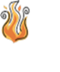 Учредитель ООО зарегистрирован как ИП. В каком случае это могут признать дроблением бизнеса?– 7 вопросовРиски: при наличии признаков, свидетельствующих об умышленном дроблении бизнеса с целью уменьшения налоговой нагрузки, создание учредителем ИП и ведение деятельности через него будет признано налоговой схемой.Взаимозависимость участников сделок сама по себе не может служить основанием для признания такого разделения бизнеса дроблением, а налоговой выгоды - необоснованной. Однако эти обстоятельства в совокупности с другими обстоятельствами, подтверждающими фиктивность отношений, могут свидетельствовать о получении необоснованной налоговой выгоды (п. 6 Постановления Пленума ВАС РФ от 12.10.2006 N 53).В большинстве случаев вменяя налогоплательщику необоснованную налоговую выгоду, налоговый орган пытается доказать, что организация лишь искусственно переводила свои доходы на взаимозависимых лиц, а в действительности получала их сама.В Письме ФНС России от 11.08.2017 N СА-4-7/15895@ названы признаки, свидетельствующие о том, что была применена схема дробления бизнеса. Доказательствами дробления, в частности, могут быть:дробление одного бизнеса (производственного процесса) между несколькими лицами на спецрежимах (ЕНВД, УСН), чтобы уйти от уплаты НДС, налога на прибыль организаций и налога на имущество организаций основным участником, осуществляющим реальную деятельность;расширение в целом всей хозяйственной деятельности участников схемы, и при этом - уменьшение или отсутствие изменений налоговых обязательств участников;создание новых участников схемы в течение небольшого промежутка времени непосредственно перед расширением производственных мощностей и/или увеличением численности персонала;аффилированность участников схемы (родственные отношения, участие в органах управления, служебная подконтрольность и т.п.);формальное перераспределение между участниками схемы персонала без изменения их должностных обязанностей; отсутствие у подконтрольных лиц, принадлежащих им основных и оборотных средств, кадровых ресурсов;использование участниками схемы одних и тех же вывесок, обозначений, контактов, сайта, адресов фактического местонахождения, помещений, банков, в которых открываются и обслуживаются расчетные счета, ККТ, терминалов и т.п.;общие поставщики и покупатели у всех участников схемы;фактическое управление деятельностью участников схемы одними лицами;единые для участников схемы службы, осуществляющие ведение бухучета, кадрового делопроизводства, юридическое сопровождение, логистику и т.д.Вывод о применении налогоплательщиком схемы дробления бизнеса может быть сделан при наличии доказательств, которые в совокупности и взаимосвязи будут однозначно свидетельствовать о совершении проверяемым налогоплательщиком совместно с подконтрольными ему лицами виновных, умышленных согласованных действий, направленных не столько на разделение бизнеса самого по себе, что признается оптимизацией предпринимательской деятельности, сколько на получение в результате применения такой схемы необоснованной налоговой выгоды путем уменьшения соответствующей налоговой обязанности или уклонения от ее исполнения (Письмо Минфина России от 15.02.2019 N 03-02-07/1/9647).На заметку: в записи вебинара «Дробление бизнеса: признаки, последствия, пути решения» от 11.08.2020 также можно узнать, в каких случаях разделение бизнеса на несколько организаций (ИП) не нарушает законодательство, а когда признается налоговой схемой.Бухгалтеру, руководителю любой организации!Мин. ИБ, содержащий документ: Вопросы-ответыПоиск: в Быстром поиске набрать: Можно ли дробление бизнеса признать формальнымИскомый документ будет первым в спискеГотовое решение: Порядок применения ККТ при продаже товаров через интернет-магазин (КонсультантПлюс, 2020) Готовое решение: Порядок применения ККТ при продаже товаров через интернет-магазин (КонсультантПлюс, 2020) ИП оплатил товар на сайте организации банковской картой. Нужно ли применять ККТ? Применяется ли лимит расчетов наличными?– 8 вопросовИП оплатил товар на сайте организации банковской картой. Нужно ли применять ККТ? Применяется ли лимит расчетов наличными?– 8 вопросовРиски: в случае если статус покупателя (клиента) достоверно не установлен как ИП, контрольно-кассовая техника применяется продавцом в порядке, предусмотренном для расчета с покупателем - физическим лицомВозможности: поскольку такой расчет являются безналичным, то лимит в 100 000 руб. не применяется.О применении ККТПри осуществлении безналичных расчетов в сети Интернет применяется специальная онлайн-касса. Кассовый чек в бумажной форме может в таком случае не печататься (п. 5 ст. 1.2, абз. 2 п. 1 ст. 4.3 Федерального закона N 54-ФЗ).Если платежи поступают продавцу от платежного агрегатора, который выступает платежным агентом и проводит денежные средства покупателей через специальный банковский счет, то у интернет-магазина нет обязанности применять ККТ. Кассу применяет агрегатор (ч. 12 ст. 4 Федерального закона N 103-ФЗ, п. 1 ст. 1.2, ст. 1.1 Федерального закона N 54-ФЗ, Письма Минфина России от 18.05.2020 N 03-01-15/40639, от 14.03.2018 N 03-01-15/15693).Если платежи поступают продавцу напрямую от покупателя, а агрегатор является оператором услуг платежной инфраструктуры, то ККТ должен применять интернет-магазин.В то же время ККТ не применяется при осуществлении расчетов в безналичном порядке между организациями и (или) ИП, за исключением осуществляемых ими расчетов с использованием электронного средства платежа с его предъявлением (п. 9 ст. 2 Федерального закона N 54-ФЗ).При этом оплата на сайте может быть осуществлена по банковской карте, выпущенной к текущему счету физического лица или расчетному счету ИП (п. п. 2.1 - 2.3 Инструкции Банка России от 30.05.2014 N 153-И, п. п. 1.5, 1.12, 2.3, 2.5 Положения Банка России от 24.12.2004 N 266-П).При расчетах личной банковской картой на сайте фактически осуществляется безналичный расчет между организацией-продавцом и физическим лицом. Поэтому основания для неприменения ККТ в силу п. 9 ст. 2 Федерального закона N 54-ФЗ в этом случае отсутствуют.В случае если продавцом достоверно не установлен статус покупателя (клиента) как ИП, контрольно-кассовая техника применяется продавцом в порядке, предусмотренном для расчета с покупателем - физическим лицом (Письмо Минфина России от 05.08.2019 N 03-01-15/58816).О лимите расчетов наличнымиВ соответствии с п. п. 1, 4 Указания Банка России от 09.12.2019 N 5348-У, при расчетах с ИП и с юридическими лицами нужно соблюдать лимит расчетов наличными (100 000 руб. в рамках одного договора).Вместе с тем согласно п. 1.5 Положения Банка России от 24.12.2004 N 266-П,  банковские карты являются электронным средством платежа, которое используется для совершения операций ее держателем в пределах расходного лимита.Перевод денежных средств осуществляется оператором по распоряжению клиента (в том числе плательщика), оформленному в рамках применяемой формы безналичных расчетов (ч. 1 ст. 5 Федерального закона N 161-ФЗ).Таким образом, расчеты посредством банковских карт относятся к безналичным расчетам и требование п. п. 1, 4 Указания N 5348-У об ограничении расчетов наличными средствами в данном случае не применяется.Бухгалтеру любой организации и ИП!Мин. ИБ, содержащий документ: Бух пресса и книги Поиск: в Быстром поиске набрать ККТ при продаже товаров через интернет-магазин Искомый документ будет первым в списке